NOME: ___________________________ Nº ______ TURMA: 6º ANOATIVIDADE DE LÍNGUA ESPANHOLA Agora é com você. Crie uma fábula em espanhol seguindo a imagem e o título abaixo:El saltamontes y la hormiga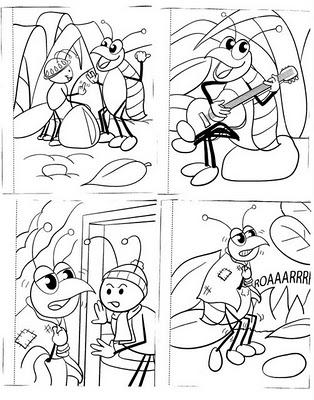 